Publicado en Madrid el 24/10/2016 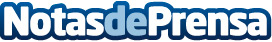 Gurús de todo el mundo se reúnen en Madrid para debatir el futuro de la empresaExpertos de Silicon Valley y profesionales de todo el mundo, hablarán de las últimas innovaciones para comprometer clientes y empleados de manera disruptiva.  Empresas y organizaciones como KFC, Belron, Leroy Merlin, Evo Banco, Chiesi, Boehringer Ingelheim o Abbvie presentarán las principales innovaciones relacionadas con el engagement y la gamificación aplicada a las distintas áreas de empresa y sociedad. Durante la conferencia se entregarán los GWC Awards, que reconocen los proyectos más innovadoresDatos de contacto:José Carlos Cortizo PérezNota de prensa publicada en: https://www.notasdeprensa.es/gurus-de-todo-el-mundo-se-reunen-en-madrid Categorias: Marketing Madrid Eventos E-Commerce Recursos humanos http://www.notasdeprensa.es